Horse Island Camp             	2019 Schedule108 Herman Avenue    					Day, Week and Mini CampPeaks Island, Maine  04108 Cell Phone: 207-838-7652 DAY CAMP - $95.00 per day (Available from July 1rd until August 30, 2019; Monday thru Friday) Friday Campers - Ice cream shop visit. Campers can bring $5.00 max. Closed July 4th  Date(s): (Month/Day/Year) WEEK CAMP - $450.00 per week (Available July and August; Monday thru Friday)Weekly Campers – Ice cream shop visit on Friday. Campers can bring $5.00 max.  MINI CAMP - $150.00 per week or $55.00 per day (Available June; Monday, Wednesday and Friday) ½ Day SessionsBoat departs Ptld @ 7:45 Arrives back to Ptld @ 1:00PURCHASE YOUR TICKETS AT CASCO BAY LINES .COM  207-774-7871ISLAND CAMPERS ~ CHOICE OF DROP OFF AT DOCK 8:05 OR AT PASTURE 8:30PICK UP AT BALLFIELD 12:15NOTE:   WE CAN ACCOMODATE OTHER HALF DAY SESSIONS ~ TUESDAY / THURSDAY BUT ONLY IF THE CAMPER CAN BE PICKED UP AT THE BALLFIELD @ 12:15.  WE ARE ONLY STAFFED TO TRANSFER ON BOAT M-W-FWeek 1         June 25, 27, 29Week 2        July 1  (CLOSED July 4) July 5Week3         July 8, 10, 12Week 4        July 15, 17, 19Week 5        July  22, 24, 26Week 6        July 29, 31,Aug, 2Week 7        AUG 5, 7, 9Week 8        AUG 12,14,16Week 9        AUG 19, 21, 23   Camper’s Name: 	 Parent’s Name: 	 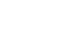 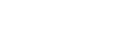 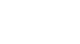 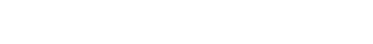 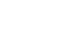 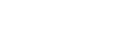 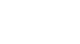 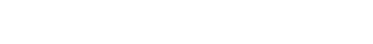 Address:      Phone: _________________________________________Email Address:_____________________________________ Each Camper Must Sign A Waiver - Financial Aid Is Available                                                           A NON-REFUNDABLE DEPOSIT OF $100.00 TO RESERVE SPOT   Balance Due: May 1, 2019WEEK  2      JULY 1 2 3 5  (CLOSED JULY 4)WEEK  3      JULY  8-12WEEK 4       JULY  15-19WEEK 5       JULY   22-25WEEK 6      JULY  29  - AUG  2WEEK 7      AUG  5  -  9WEEK  8     AUG  12  -  16WEEK  9     AUG 19-  23             